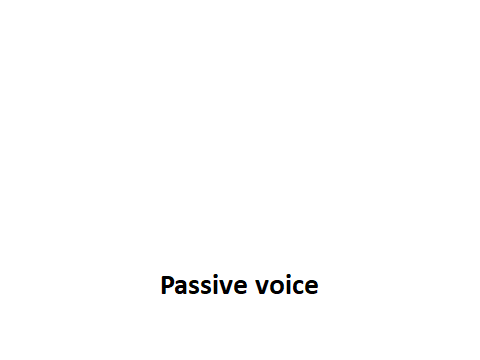 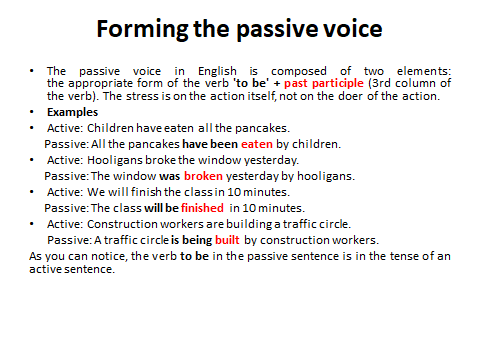 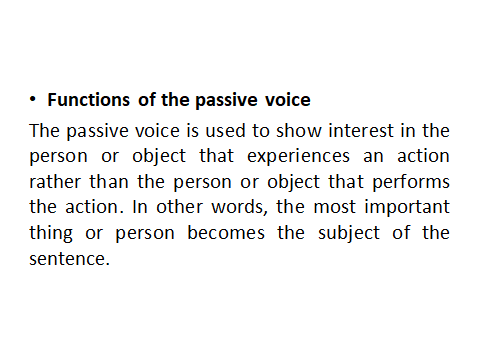 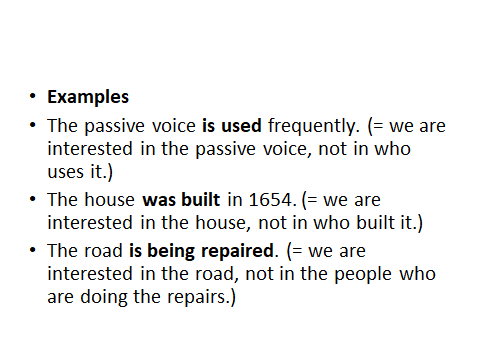 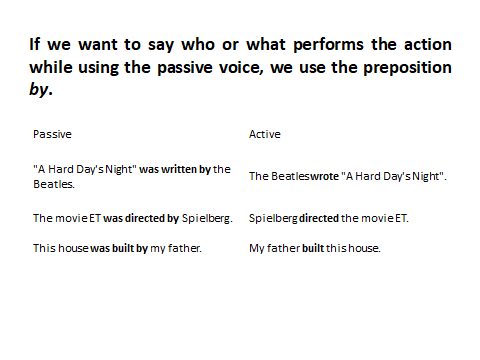 Now please do the following exercises to practice passive voice.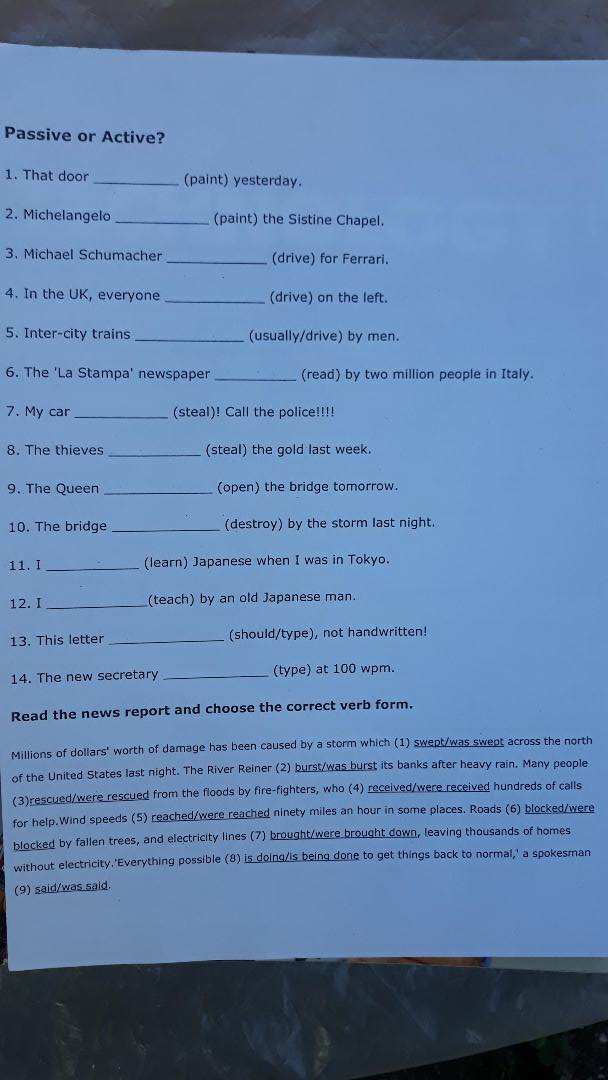 